Using the sun to find North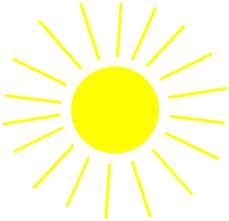 Option 1: ___________________ at the Sun The time must be ___________________________________Adjust for daylight savings between ____________________________________When you face the sun you are looking ____________________________________ and directly behind you is ________________________________.Option 2: Use your ________________					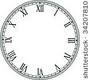  Adjust your watch for ______________________________ (if necessary) Rotate watch so that ____________ hand points toward sunMake a mark (on ground or paper) where the ____________ hand points and ____________ pointsFind the _______________ way point in between the 2 linesThis line points ____________________/ _______________________Option 3: _________________ method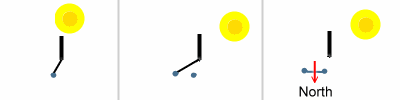  Place (preferably) a __________ foot _____________________ in the groundPlace a mark where the __________________________ ends (this is ______________)Wait _________________________Place a mark where the __________________________ ends NOW (this is _________________)______________________ the two marks in a lineDraw a line ___________________________ to this lineThis line shows _________________________________________